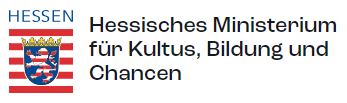 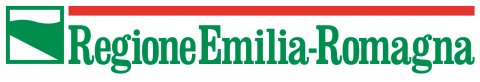 BEWERBUNG UM EINE SCHULPARTNERSCHAFT (Hessen - Emilia-Romagna)CANDIDATURA AD UNA PARTNERSHIP SCOLASTICA Wir bitten Sie darum, den Fragebogen, wenn möglich, in der Partnersprache auszufüllen und bei Ihren Angaben so genau wie möglich zu sein.La preghiamo di completare il questionario nella lingua del partner, se possibile, e di essere il più preciso possibile nella compilazione del modulo.Über Ihre Schule/ Sulla Sua scuolaFremdsprachenunterricht / Lingue straniereBilingualer Unterricht / Insegnamento bilingualeÜber Ihre potentielle Partnerschule / Sulla Sua probabile partnership scolastica:Die potentielle Partnerschule kann sich in allen Regionen Italiens befinden, wir bevorzugen aber Schulen in Partnerstädten der Region Emilia-Romagna / La probabile scuola di scambio può essere in ogni regione d’Italia, noi però privilegiamo uno scambio scolastico con un istituto dell’Emiglia Romagna. Über Ihr Projekt / Il Suo progettoName der Schule / Nome della scuolaSchulart / Tipo di scuola   Vorschule / Scuola materna   Grundschule / Scuola elementare (6-10 anni)   Mittelstufe / Scuola media (11-13 anni)   Gymnasiale Oberstufe / Liceo (14-18 anni)   Berufliche Schule / Istituto professionaleFür beruflichen Schulen: berufliche Fachrichtung(en) / Per gli istituti professionali  : indirizzo/iGesamtzahl der Schüler an Ihrer Schule  / Numero totale di alunni nella scuolaAlter der Schüler / Età degli alunniName des Schulleiters / Nome del presideE-Mail-Adresse / Indirizzo elettronicoSchuladresse / IndirizzoTelefonnummer / Numero di telefonoFax / FaxWebseite / Sito internetSchulträger / consiglio scolastico   staatlich / statale		   privat / privatoInternat / collegio   Ja / Sì		   Nein / NoBitte machen Sie hier Angaben zum Umfeld Ihrer Schule (städtisch / ländlich, Entfernung zur nächstgrößeren Stadt, Schülerprofil usw.) /Le chiediamo di descrivere cortesemente la posizione della Sua scuola (es. urbano/rurale, distanza dalla città più vicina, profilo degli studenti ecc.)Fremdsprachenunterricht in Ihrer Schule / Lingue straniere insegnate nella Sua scuolaBietet Ihre Schule bilingualen Unterricht? / La Sua scuola propone un programma d’insegnamento bilinguale?   Ja / Sì		   Nein / No   Englisch / Inglese   Andere / Altre ……………………………..………………………..Wenn ja, bitte erläutern / Se sì, La preghiamo di descriverloIn welchen Klassenstufen? / In quale anno scolastico?In welchen Fächern? / In quali materie?Anzahl der Schüler, die daran teilnehmen / Numero di alunni che vi partecipanoSie suchen / Lei cerca   Vorschule / Scuola materna   Grundschule / Scuola elementare (6-10 anni)   Mittelstufe / Scuola media (11-13 anni)   Gymnasiale Oberstufe / Liceo (14-18 anni)   Berufliche Schule / Istituto professionaleWelche Städte interessieren Sie am meisten in der Region Emilia-Romagna? / Quale città nella regione dell’Emiglia Romagna Le interessano maggiormente?Warum? / Perché?Name des Projektleiters / Nome del coordinatore del progettoFunktion in der Schule und Unterrichtsfächer / Funzione nella scuola e materie che insegnaTelefonnummer / Numero di telefonoE-Mail-Adresse / Indirizzo elettronicoKlassenstufen, die am Projekt teilnehmen würden (für berufliche Schulen: betroffene Ausbildungsberufe / Fachrichtungen) / Anno scolastico di coloro che vorrebbero partecipare al progetto (per la scuola professionale: indirizzi)Anzahl der teilnehmenden Klassen / Numero delle classe che parteciperanno al progettoAnzahl der Schüler, die am Projekt teilnehmen würden / Numero degli alunni che vorrebbero partecipare al progettoAlter der Schüler, die am Projekt teilnehmen würden / Età degli alunni che vorrebbero partecipare al progettoWäre es ein fächerübergreifendes Projekt? / Sarebbe questo un progetto interdisciplinare?    Ja / Sì		   Nein / NoWenn ja, bitte erläutern / se sì, quale:Welche Themen möchten Sie behandeln? / Quali temi vorrebbe affrontare?Soll mit neuen Medien / Computern gearbeitet werden? / Il progetto prevede l’uso di computer o nuovi media?   Ja / Sì		   Nein / NoWenn ja, bitte erläutern / se sì, quali:Handelt es sich um einen Austausch im Sinne einer Schülerreise? / Si tratta di uno scambio culturale nel senso di una gita scolastica?   Ja / Sì		   Nein / NoWenn ja, bitte erläutern / se sì, quale:Ist ein Austausch von Lehrkräften vorgesehen (Unterrichtshospitation, Team teaching)? / È previsto uno scambio dei professori (tirocinio didattico, osservazione delle classi, insegnamento simultaneo di due insegnanti) ?   Ja / Oui		   Nein / NonWenn ja, bitte erläutern / se sì, quale:Ist ein Betriebspraktikum vorgesehen? / È previsto uno stage in una ditta?Zusätzliche Informationen / Altri informazioni